Centrelink income unit—Centrelink income unit type, code NExported from METEOR(AIHW's Metadata Online Registry)© Australian Institute of Health and Welfare 2024This product, excluding the AIHW logo, Commonwealth Coat of Arms and any material owned by a third party or protected by a trademark, has been released under a Creative Commons BY 4.0 (CC BY 4.0) licence. Excluded material owned by third parties may include, for example, design and layout, images obtained under licence from third parties and signatures. We have made all reasonable efforts to identify and label material owned by third parties.You may distribute, remix and build on this website’s material but must attribute the AIHW as the copyright holder, in line with our attribution policy. The full terms and conditions of this licence are available at https://creativecommons.org/licenses/by/4.0/.Enquiries relating to copyright should be addressed to info@aihw.gov.au.Enquiries or comments on the METEOR metadata or download should be directed to the METEOR team at meteor@aihw.gov.au.Centrelink income unit—Centrelink income unit type, code NIdentifying and definitional attributesIdentifying and definitional attributesMetadata item type:Data ElementShort name:Centrelink income unit typeMETEOR identifier:270139Registration status:Housing assistance, Retired 01/05/2013Definition:The structure of the income unit based on the relationship between members of the income unit, as represented by a code.Data Element Concept:Centrelink income unit—income unit type Value Domain:Centrelink income unit type code NValue domain attributesValue domain attributesValue domain attributesRepresentational attributesRepresentational attributesRepresentational attributesRepresentation class:CodeCodeData type:NumberNumberFormat:NNMaximum character length:11ValueMeaningPermissible values:1Single, no dependent children2Single, sharers3Couple, no dependent children4Sole parent, 1 or 2 dependent children5Sole parent, 3 or more dependent children6Couple, 1 or 2 dependent children7Couple, 3 or more dependent childrenSupplementary values:9
 Not stated/inadequately described
 Collection and usage attributesCollection and usage attributesCollection methods:In this metadata item, the term dependant is used to refer to those children that attract more than the base rate of Family Tax Benefit Part A.Data element attributes Data element attributes Collection and usage attributesCollection and usage attributesGuide for use:In analysis codes 1 and 2 are often combined.Source and reference attributesSource and reference attributesSubmitting organisation:Department of Families, Community Services and Indigenous Affairs
Origin:FaCS 2003. Unpublished. Draft performance indicators for Commonwealth Rent Assistance.Relational attributesRelational attributesRelated metadata references:Is re-engineered from  Commonwealth Rent Assistance (CRA) income unit type, version 1, DE, NHADD, NHDAMG,  Superseded 01/03/2005.pdf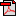  (15.1 KB)       No registration status
See also Centrelink income unit—Commonwealth Rent Assistance amount, total Australian currency N[NNNNN].NN       Housing assistance, Standard 01/03/2005